 Quien es VHC. Vacation Home Collection (Compañía Que Administra Tu Casa - Property Management ) La adopción de un hogar temporal durante las vacaciones es una tendencia que se ha vuelto muy común entre los viajeros; con esto vienen muchas oportunidades para los propietarios. Si está buscando nuevas fuentes de ingresos: VHC, es una compañía dentro del grupo CVC, el operador turístico número 1 en Latinoamérica y el quinto en el mundo, CVC se encarga de todo el proceso de alquiler de su casa y generará ingresos para usted. Nuestro experimentado equipo se asegurará de que la propiedad esté regulada de acuerdo con la legislación de los EE. UU., Y siempre ofreceremos las mejores condiciones de uso, al monitorear y evaluar periódicamente la necesidad de mantenimiento.Usted no tendrá que preocuparse por nada, y podrá monitorear de cerca la administración y los resultados de la propiedad virtualmente.NOSOTROS NOS ENCARGAMOS DE TODOCUIDAMOS SU CASA - inspecciones y mantenimientoSIN BUROCRACIA: resolvemos cualquier inconvenienteSERVICIOS EXCLUSIVOS: disponible las 24 horas, los 7 días de la semanaPROMOCIÓN: herramientas de publicidad y mercadeo  para promocionar su propiedad INGRESOS CONTINUOS - retorno en su inversiónNUESTROS SERVICIOS-  Mantener un inventario actualizado en las propiedades-  Inspección mensual de la propiedad-  Estado de cuenta mensual con información detallada sobre el hogar-  Gestión de todos los proveedores-  Manejo de correspondencia (correo)-  Monitoreo / pago de facturas de servicios públicos-  Licencias y pago de aranceles e impuestos-  Servicios financieros (asistencia con el impuesto anual a las ganancias)-  Mantenimiento de la propiedad-  Limpieza de la casa-  Relación con la gerencia de HOA-  Control de contraseña / clave para acceder a la propiedad-  Servicios a los huéspedes (24 x 7)-  Servicios de hospitalidad: suministro de alimentos, entrega de productos, decoración del hogar, etc.-  Servicios de conserjería: reserva de restaurantes, venta de entradas, alquiler de coches, traslados, etc.-  Prepare la casa para la llegada del propietario-  Comercialización de la propiedad, cobro de tarifas de alquiler y pagos a los propietariosPASOS para la administración y el alquiler de su propiedad-  Firma de contrato-  Inspección de la casa para hacer inventario-  Propietario del registro en el sistema VHC en línea-  Abra todas las facturas de servicios-  Obtener las licencias requeridas para alquilar la casa-  Tome fotos profesionales de la propiedad-  Promoción de la casa a todos los canales de venta de VHC__________________________________________________________________________________________Jan 26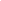 